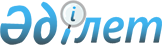 О внесении изменения в Регламент работы Евразийской экономической комиссииРешение Высшего Евразийского экономического совета от 16 октября 2015 года № 21

       Высший Евразийский экономический совет решил:



      1. Приложение № 1 к Регламенту работы Евразийской экономической комиссии, утвержденному Решением Высшего Евразийского экономического совета от 23 декабря 2014 г. № 98 «О Регламенте работы Евразийской экономической комиссии», дополнить пунктом 131 следующего содержания:

      «131. Принятие решения об инициировании от имени Союза международного торгового спора с третьей стороной.».



      2. Настоящее Решение вступает в силу с даты его официального опубликования.      Члены Высшего Евразийского экономического совета:
					© 2012. РГП на ПХВ «Институт законодательства и правовой информации Республики Казахстан» Министерства юстиции Республики Казахстан
				От Республики

АрменияОт Республики

БеларусьОт Республики

КазахстанОт Кыргызской

РеспубликиОт Российской

Федерации